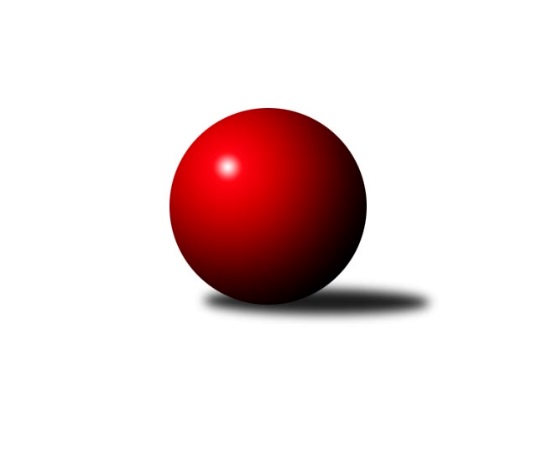 Č.4Ročník 2020/2021	16.7.2024 Jihomoravský KP1 sever 2020/2021Statistika 4. kolaTabulka družstev:		družstvo	záp	výh	rem	proh	skore	sety	průměr	body	plné	dorážka	chyby	1.	TJ Sokol Brno IV A	4	4	0	0	30.5 : 1.5 	(42.0 : 6.0)	2650	8	1791	859	27.5	2.	KK Slovan Rosice C	4	3	0	1	21.0 : 11.0 	(24.0 : 24.0)	2516	6	1738	778	37	3.	SK Brno-Žabovřesky	4	2	2	0	19.0 : 13.0 	(23.0 : 25.0)	2481	6	1708	772	40	4.	KK Mor.Slávia Brno C	4	3	0	1	18.0 : 14.0 	(24.5 : 23.5)	2456	6	1699	756	40.5	5.	KK Velen Boskovice	4	2	1	1	22.0 : 10.0 	(35.0 : 13.0)	2414	5	1680	735	34.3	6.	KK Orel Telnice	4	2	1	1	21.0 : 11.0 	(26.0 : 22.0)	2571	5	1756	815	28	7.	KK Mor.Slávia Brno B	4	2	1	1	19.0 : 13.0 	(26.0 : 22.0)	2589	5	1767	822	32.8	8.	KK Mor.Slávia Brno D	4	2	1	1	16.0 : 16.0 	(26.0 : 22.0)	2546	5	1763	783	36.5	9.	SKK Veverky Brno	4	2	0	2	13.5 : 18.5 	(19.0 : 29.0)	2445	4	1713	733	47	10.	KS Devítka Brno	4	1	0	3	15.0 : 17.0 	(27.5 : 20.5)	2427	2	1699	728	60.5	11.	TJ Sokol Husovice D	4	1	0	3	10.0 : 22.0 	(19.0 : 29.0)	2516	2	1748	768	46.5	12.	KK Orel Ivančice	4	0	1	3	8.0 : 24.0 	(17.0 : 31.0)	2494	1	1742	752	39.8	13.	SOS Židenice	4	0	1	3	7.0 : 25.0 	(17.0 : 31.0)	2428	1	1710	719	46.5	14.	TJ Sokol Brno IV B	4	0	0	4	4.0 : 28.0 	(10.0 : 38.0)	2134	0	1523	611	73.3Tabulka doma:		družstvo	záp	výh	rem	proh	skore	sety	průměr	body	maximum	minimum	1.	KK Velen Boskovice	3	2	1	0	20.0 : 4.0 	(29.0 : 7.0)	2338	5	2360	2315	2.	KK Slovan Rosice C	2	2	0	0	11.0 : 5.0 	(11.0 : 13.0)	2578	4	2587	2568	3.	KK Mor.Slávia Brno B	3	2	0	1	15.0 : 9.0 	(21.0 : 15.0)	2616	4	2660	2561	4.	KK Mor.Slávia Brno D	3	2	0	1	12.0 : 12.0 	(21.0 : 15.0)	2595	4	2666	2555	5.	TJ Sokol Brno IV A	1	1	0	0	8.0 : 0.0 	(11.0 : 1.0)	2670	2	2670	2670	6.	KK Orel Telnice	1	1	0	0	7.0 : 1.0 	(9.0 : 3.0)	2557	2	2557	2557	7.	KK Mor.Slávia Brno C	1	1	0	0	6.0 : 2.0 	(6.5 : 5.5)	2488	2	2488	2488	8.	SKK Veverky Brno	2	1	0	1	6.5 : 9.5 	(8.0 : 16.0)	2420	2	2492	2348	9.	KS Devítka Brno	3	1	0	2	13.0 : 11.0 	(22.0 : 14.0)	2457	2	2501	2424	10.	TJ Sokol Husovice D	3	1	0	2	9.0 : 15.0 	(16.0 : 20.0)	2589	2	2626	2540	11.	SK Brno-Žabovřesky	1	0	1	0	4.0 : 4.0 	(7.0 : 5.0)	2548	1	2548	2548	12.	KK Orel Ivančice	1	0	1	0	4.0 : 4.0 	(7.0 : 5.0)	2475	1	2475	2475	13.	SOS Židenice	2	0	1	1	4.0 : 12.0 	(9.0 : 15.0)	2433	1	2542	2323	14.	TJ Sokol Brno IV B	2	0	0	2	4.0 : 12.0 	(8.0 : 16.0)	2241	0	2264	2217Tabulka venku:		družstvo	záp	výh	rem	proh	skore	sety	průměr	body	maximum	minimum	1.	TJ Sokol Brno IV A	3	3	0	0	22.5 : 1.5 	(31.0 : 5.0)	2643	6	2775	2551	2.	SK Brno-Žabovřesky	3	2	1	0	15.0 : 9.0 	(16.0 : 20.0)	2447	5	2651	2312	3.	KK Mor.Slávia Brno C	3	2	0	1	12.0 : 12.0 	(18.0 : 18.0)	2469	4	2634	2369	4.	KK Orel Telnice	3	1	1	1	14.0 : 10.0 	(17.0 : 19.0)	2578	3	2665	2502	5.	KK Slovan Rosice C	2	1	0	1	10.0 : 6.0 	(13.0 : 11.0)	2485	2	2534	2436	6.	SKK Veverky Brno	2	1	0	1	7.0 : 9.0 	(11.0 : 13.0)	2471	2	2472	2469	7.	KK Mor.Slávia Brno B	1	0	1	0	4.0 : 4.0 	(5.0 : 7.0)	2561	1	2561	2561	8.	KK Mor.Slávia Brno D	1	0	1	0	4.0 : 4.0 	(5.0 : 7.0)	2497	1	2497	2497	9.	KK Velen Boskovice	1	0	0	1	2.0 : 6.0 	(6.0 : 6.0)	2491	0	2491	2491	10.	KS Devítka Brno	1	0	0	1	2.0 : 6.0 	(5.5 : 6.5)	2398	0	2398	2398	11.	TJ Sokol Husovice D	1	0	0	1	1.0 : 7.0 	(3.0 : 9.0)	2442	0	2442	2442	12.	SOS Židenice	2	0	0	2	3.0 : 13.0 	(8.0 : 16.0)	2426	0	2469	2383	13.	TJ Sokol Brno IV B	2	0	0	2	0.0 : 16.0 	(2.0 : 22.0)	2145	0	2274	2016	14.	KK Orel Ivančice	3	0	0	3	4.0 : 20.0 	(10.0 : 26.0)	2504	0	2581	2427Tabulka podzimní části:		družstvo	záp	výh	rem	proh	skore	sety	průměr	body	doma	venku	1.	TJ Sokol Brno IV A	4	4	0	0	30.5 : 1.5 	(42.0 : 6.0)	2650	8 	1 	0 	0 	3 	0 	0	2.	KK Slovan Rosice C	4	3	0	1	21.0 : 11.0 	(24.0 : 24.0)	2516	6 	2 	0 	0 	1 	0 	1	3.	SK Brno-Žabovřesky	4	2	2	0	19.0 : 13.0 	(23.0 : 25.0)	2481	6 	0 	1 	0 	2 	1 	0	4.	KK Mor.Slávia Brno C	4	3	0	1	18.0 : 14.0 	(24.5 : 23.5)	2456	6 	1 	0 	0 	2 	0 	1	5.	KK Velen Boskovice	4	2	1	1	22.0 : 10.0 	(35.0 : 13.0)	2414	5 	2 	1 	0 	0 	0 	1	6.	KK Orel Telnice	4	2	1	1	21.0 : 11.0 	(26.0 : 22.0)	2571	5 	1 	0 	0 	1 	1 	1	7.	KK Mor.Slávia Brno B	4	2	1	1	19.0 : 13.0 	(26.0 : 22.0)	2589	5 	2 	0 	1 	0 	1 	0	8.	KK Mor.Slávia Brno D	4	2	1	1	16.0 : 16.0 	(26.0 : 22.0)	2546	5 	2 	0 	1 	0 	1 	0	9.	SKK Veverky Brno	4	2	0	2	13.5 : 18.5 	(19.0 : 29.0)	2445	4 	1 	0 	1 	1 	0 	1	10.	KS Devítka Brno	4	1	0	3	15.0 : 17.0 	(27.5 : 20.5)	2427	2 	1 	0 	2 	0 	0 	1	11.	TJ Sokol Husovice D	4	1	0	3	10.0 : 22.0 	(19.0 : 29.0)	2516	2 	1 	0 	2 	0 	0 	1	12.	KK Orel Ivančice	4	0	1	3	8.0 : 24.0 	(17.0 : 31.0)	2494	1 	0 	1 	0 	0 	0 	3	13.	SOS Židenice	4	0	1	3	7.0 : 25.0 	(17.0 : 31.0)	2428	1 	0 	1 	1 	0 	0 	2	14.	TJ Sokol Brno IV B	4	0	0	4	4.0 : 28.0 	(10.0 : 38.0)	2134	0 	0 	0 	2 	0 	0 	2Tabulka jarní části:		družstvo	záp	výh	rem	proh	skore	sety	průměr	body	doma	venku	1.	KK Orel Ivančice	0	0	0	0	0.0 : 0.0 	(0.0 : 0.0)	0	0 	0 	0 	0 	0 	0 	0 	2.	KK Velen Boskovice	0	0	0	0	0.0 : 0.0 	(0.0 : 0.0)	0	0 	0 	0 	0 	0 	0 	0 	3.	SKK Veverky Brno	0	0	0	0	0.0 : 0.0 	(0.0 : 0.0)	0	0 	0 	0 	0 	0 	0 	0 	4.	SK Brno-Žabovřesky	0	0	0	0	0.0 : 0.0 	(0.0 : 0.0)	0	0 	0 	0 	0 	0 	0 	0 	5.	SOS Židenice	0	0	0	0	0.0 : 0.0 	(0.0 : 0.0)	0	0 	0 	0 	0 	0 	0 	0 	6.	KS Devítka Brno	0	0	0	0	0.0 : 0.0 	(0.0 : 0.0)	0	0 	0 	0 	0 	0 	0 	0 	7.	KK Mor.Slávia Brno D	0	0	0	0	0.0 : 0.0 	(0.0 : 0.0)	0	0 	0 	0 	0 	0 	0 	0 	8.	KK Mor.Slávia Brno C	0	0	0	0	0.0 : 0.0 	(0.0 : 0.0)	0	0 	0 	0 	0 	0 	0 	0 	9.	KK Slovan Rosice C	0	0	0	0	0.0 : 0.0 	(0.0 : 0.0)	0	0 	0 	0 	0 	0 	0 	0 	10.	KK Orel Telnice	0	0	0	0	0.0 : 0.0 	(0.0 : 0.0)	0	0 	0 	0 	0 	0 	0 	0 	11.	TJ Sokol Husovice D	0	0	0	0	0.0 : 0.0 	(0.0 : 0.0)	0	0 	0 	0 	0 	0 	0 	0 	12.	TJ Sokol Brno IV B	0	0	0	0	0.0 : 0.0 	(0.0 : 0.0)	0	0 	0 	0 	0 	0 	0 	0 	13.	TJ Sokol Brno IV A	0	0	0	0	0.0 : 0.0 	(0.0 : 0.0)	0	0 	0 	0 	0 	0 	0 	0 	14.	KK Mor.Slávia Brno B	0	0	0	0	0.0 : 0.0 	(0.0 : 0.0)	0	0 	0 	0 	0 	0 	0 	0 Zisk bodů pro družstvo:		jméno hráče	družstvo	body	zápasy	v %	dílčí body	sety	v %	1.	Oldřich Kopal 	KS Devítka Brno 	4	/	4	(100%)	8	/	8	(100%)	2.	Iva Rosendorfová 	TJ Sokol Brno IV A 	4	/	4	(100%)	8	/	8	(100%)	3.	Veronika Semmler 	KK Mor.Slávia Brno C 	4	/	4	(100%)	7.5	/	8	(94%)	4.	Radoslav Rozsíval 	TJ Sokol Brno IV A 	4	/	4	(100%)	7	/	8	(88%)	5.	Marek Rozsíval 	TJ Sokol Brno IV A 	4	/	4	(100%)	7	/	8	(88%)	6.	Richard Coufal 	SK Brno-Žabovřesky  	4	/	4	(100%)	7	/	8	(88%)	7.	Petr Mecerod 	KK Slovan Rosice C 	4	/	4	(100%)	7	/	8	(88%)	8.	Jiří Šimeček 	KK Orel Telnice 	4	/	4	(100%)	6	/	8	(75%)	9.	Petr Kouřil 	SK Brno-Žabovřesky  	4	/	4	(100%)	5	/	8	(63%)	10.	Miroslav Vítek 	TJ Sokol Brno IV A 	3	/	3	(100%)	6	/	6	(100%)	11.	Jiří Černohlávek 	KS Devítka Brno 	3	/	3	(100%)	6	/	6	(100%)	12.	Jiří Rauschgold 	TJ Sokol Husovice D 	3	/	3	(100%)	6	/	6	(100%)	13.	Miroslav Vyhlídal 	KK Mor.Slávia Brno B 	3	/	3	(100%)	5	/	6	(83%)	14.	František Kramář 	KK Mor.Slávia Brno D 	3	/	4	(75%)	6	/	8	(75%)	15.	Kamil Ondroušek 	KK Slovan Rosice C 	3	/	4	(75%)	6	/	8	(75%)	16.	Tereza Nová 	KK Mor.Slávia Brno D 	3	/	4	(75%)	6	/	8	(75%)	17.	Petr Berka 	TJ Sokol Brno IV A 	3	/	4	(75%)	6	/	8	(75%)	18.	Jaroslav Sláma 	KS Devítka Brno 	3	/	4	(75%)	6	/	8	(75%)	19.	Alena Bružová 	KK Slovan Rosice C 	3	/	4	(75%)	5	/	8	(63%)	20.	František Hrazdíra 	KK Orel Telnice 	3	/	4	(75%)	5	/	8	(63%)	21.	Zdenek Pokorný 	KK Orel Telnice 	3	/	4	(75%)	5	/	8	(63%)	22.	Filip Žažo 	KK Mor.Slávia Brno C 	3	/	4	(75%)	5	/	8	(63%)	23.	Oldřich Šikula 	SK Brno-Žabovřesky  	3	/	4	(75%)	4	/	8	(50%)	24.	Zdeněk Holoubek 	TJ Sokol Brno IV A 	2.5	/	3	(83%)	4	/	6	(67%)	25.	Lukáš Chadim 	TJ Sokol Brno IV A 	2	/	2	(100%)	4	/	4	(100%)	26.	Martin Maša 	KK Orel Ivančice 	2	/	3	(67%)	5	/	6	(83%)	27.	Antonín Pitner 	KK Velen Boskovice  	2	/	3	(67%)	5	/	6	(83%)	28.	Ladislav Majer 	SOS Židenice 	2	/	3	(67%)	4	/	6	(67%)	29.	Jana Fialová 	KK Velen Boskovice  	2	/	3	(67%)	4	/	6	(67%)	30.	Milan Mikáč 	KK Orel Telnice 	2	/	3	(67%)	3	/	6	(50%)	31.	Jaromír Klika 	KK Orel Ivančice 	2	/	3	(67%)	3	/	6	(50%)	32.	Jan Bernatík 	KK Mor.Slávia Brno B 	2	/	3	(67%)	2	/	6	(33%)	33.	Ondřej Olšák 	KK Mor.Slávia Brno B 	2	/	4	(50%)	6	/	8	(75%)	34.	Jan Veselovský 	TJ Sokol Husovice D 	2	/	4	(50%)	5	/	8	(63%)	35.	Dalibor Lang 	KK Mor.Slávia Brno C 	2	/	4	(50%)	5	/	8	(63%)	36.	Vladimír Veselý 	SKK Veverky Brno 	2	/	4	(50%)	5	/	8	(63%)	37.	Jiří Kraus 	KK Mor.Slávia Brno D 	2	/	4	(50%)	5	/	8	(63%)	38.	Milan Hepnárek 	SK Brno-Žabovřesky  	2	/	4	(50%)	4	/	8	(50%)	39.	Petr Trusina 	TJ Sokol Husovice D 	2	/	4	(50%)	4	/	8	(50%)	40.	Bohumil Sehnal 	TJ Sokol Brno IV B 	2	/	4	(50%)	4	/	8	(50%)	41.	Tomáš Rak 	SKK Veverky Brno 	2	/	4	(50%)	4	/	8	(50%)	42.	František Kellner 	KK Mor.Slávia Brno B 	2	/	4	(50%)	4	/	8	(50%)	43.	Josef Tesař 	KK Slovan Rosice C 	2	/	4	(50%)	3	/	8	(38%)	44.	Petr Večeřa 	SKK Veverky Brno 	2	/	4	(50%)	3	/	8	(38%)	45.	Petr Žažo 	KK Mor.Slávia Brno C 	2	/	4	(50%)	3	/	8	(38%)	46.	Jiří Dvořák 	KK Orel Telnice 	2	/	4	(50%)	3	/	8	(38%)	47.	Jaroslav Sedlář 	KS Devítka Brno 	2	/	4	(50%)	3	/	8	(38%)	48.	Soňa Lahodová 	SOS Židenice 	2	/	4	(50%)	3	/	8	(38%)	49.	Petr Papoušek 	KK Velen Boskovice  	1	/	1	(100%)	2	/	2	(100%)	50.	Alois Látal 	KK Velen Boskovice  	1	/	1	(100%)	2	/	2	(100%)	51.	Radim Herůfek 	KK Mor.Slávia Brno B 	1	/	1	(100%)	2	/	2	(100%)	52.	Petr Fiala 	KK Velen Boskovice  	1	/	1	(100%)	2	/	2	(100%)	53.	Martin Zubatý 	SKK Veverky Brno 	1	/	1	(100%)	2	/	2	(100%)	54.	Miroslav Milan 	KK Mor.Slávia Brno B 	1	/	1	(100%)	2	/	2	(100%)	55.	Ivo Mareček 	KK Velen Boskovice  	1	/	1	(100%)	2	/	2	(100%)	56.	Ondřej Šipl 	KK Orel Ivančice 	1	/	1	(100%)	2	/	2	(100%)	57.	Jaromíra Čáslavská 	SKK Veverky Brno 	1	/	1	(100%)	1	/	2	(50%)	58.	Pavel Dvořák 	KK Orel Telnice 	1	/	1	(100%)	1	/	2	(50%)	59.	Jan Svoboda 	KK Orel Ivančice 	1	/	1	(100%)	1	/	2	(50%)	60.	Milan Čech 	KK Slovan Rosice C 	1	/	1	(100%)	1	/	2	(50%)	61.	Zdeněk Mrkvica 	KK Orel Ivančice 	1	/	2	(50%)	3	/	4	(75%)	62.	Mirek Mikáč 	KK Orel Telnice 	1	/	2	(50%)	2	/	4	(50%)	63.	Petr Kremláček 	KK Orel Ivančice 	1	/	2	(50%)	2	/	4	(50%)	64.	Josef Král 	KK Orel Telnice 	1	/	2	(50%)	1	/	4	(25%)	65.	Eugen Olgyai 	SKK Veverky Brno 	1	/	2	(50%)	1	/	4	(25%)	66.	Magda Winterová 	KK Slovan Rosice C 	1	/	2	(50%)	1	/	4	(25%)	67.	Roman Janderka 	KK Mor.Slávia Brno D 	1	/	3	(33%)	4	/	6	(67%)	68.	Ivo Hort 	KS Devítka Brno 	1	/	3	(33%)	3	/	6	(50%)	69.	Radka Šindelářová 	KK Mor.Slávia Brno D 	1	/	3	(33%)	3	/	6	(50%)	70.	Jaromír Zukal 	KK Velen Boskovice  	1	/	3	(33%)	2	/	6	(33%)	71.	Ondřej Němec 	KK Mor.Slávia Brno B 	1	/	3	(33%)	2	/	6	(33%)	72.	Petr Ševčík 	KK Velen Boskovice  	1	/	3	(33%)	2	/	6	(33%)	73.	Josef Polák 	KK Mor.Slávia Brno C 	1	/	3	(33%)	1	/	6	(17%)	74.	Pavel Mecerod 	KK Slovan Rosice C 	1	/	3	(33%)	1	/	6	(17%)	75.	Vladimír Vondráček 	SK Brno-Žabovřesky  	1	/	4	(25%)	2	/	8	(25%)	76.	Štěpán Večerka 	KK Mor.Slávia Brno B 	1	/	4	(25%)	2	/	8	(25%)	77.	Igor Sedlák 	TJ Sokol Husovice D 	1	/	4	(25%)	2	/	8	(25%)	78.	Jan Kučera 	TJ Sokol Brno IV B 	1	/	4	(25%)	2	/	8	(25%)	79.	Roman Brener 	TJ Sokol Brno IV B 	1	/	4	(25%)	1	/	8	(13%)	80.	Eduard Ostřížek 	SK Brno-Žabovřesky  	1	/	4	(25%)	1	/	8	(13%)	81.	Jana Večeřová 	SKK Veverky Brno 	0.5	/	4	(13%)	3	/	8	(38%)	82.	Petr Michálek 	KK Velen Boskovice  	0	/	1	(0%)	1	/	2	(50%)	83.	Stanislav Barva 	KS Devítka Brno 	0	/	1	(0%)	0.5	/	2	(25%)	84.	Karel Krajina 	SKK Veverky Brno 	0	/	1	(0%)	0	/	2	(0%)	85.	Robert Pacal 	TJ Sokol Husovice D 	0	/	1	(0%)	0	/	2	(0%)	86.	David Raška 	SKK Veverky Brno 	0	/	1	(0%)	0	/	2	(0%)	87.	Jiří Martínek 	KS Devítka Brno 	0	/	1	(0%)	0	/	2	(0%)	88.	Jakub Kovář 	KK Orel Ivančice 	0	/	1	(0%)	0	/	2	(0%)	89.	Zdeněk Žižlavský 	KK Mor.Slávia Brno C 	0	/	2	(0%)	2	/	4	(50%)	90.	Adam Eliáš 	KK Orel Ivančice 	0	/	2	(0%)	1	/	4	(25%)	91.	Radim Kozumplík 	TJ Sokol Husovice D 	0	/	2	(0%)	1	/	4	(25%)	92.	Renata Binková 	SOS Židenice 	0	/	2	(0%)	0	/	4	(0%)	93.	Alfréd Peřina 	KK Slovan Rosice C 	0	/	2	(0%)	0	/	4	(0%)	94.	Lukáš Pernica 	SKK Veverky Brno 	0	/	2	(0%)	0	/	4	(0%)	95.	Jiří Kisling 	KK Mor.Slávia Brno D 	0	/	3	(0%)	2	/	6	(33%)	96.	Pavel Suchan 	SOS Židenice 	0	/	3	(0%)	2	/	6	(33%)	97.	Věra Matevová 	SOS Židenice 	0	/	3	(0%)	2	/	6	(33%)	98.	Karel Gabrhel 	TJ Sokol Husovice D 	0	/	3	(0%)	1	/	6	(17%)	99.	Miroslav Oujezdský 	KK Mor.Slávia Brno C 	0	/	3	(0%)	1	/	6	(17%)	100.	Ivana Majerová 	SOS Židenice 	0	/	3	(0%)	1	/	6	(17%)	101.	Petr Lang 	KK Mor.Slávia Brno D 	0	/	3	(0%)	0	/	6	(0%)	102.	Ondřej Peterka 	KK Orel Ivančice 	0	/	3	(0%)	0	/	6	(0%)	103.	Petr Woller 	SOS Židenice 	0	/	4	(0%)	3	/	8	(38%)	104.	Vladimír Venclovský 	TJ Sokol Brno IV B 	0	/	4	(0%)	1	/	8	(13%)	105.	Vítězslav Kopal 	KS Devítka Brno 	0	/	4	(0%)	1	/	8	(13%)	106.	Jiří Josefík 	TJ Sokol Brno IV B 	0	/	4	(0%)	1	/	8	(13%)	107.	Kateřina Příkaská 	TJ Sokol Brno IV B 	0	/	4	(0%)	1	/	8	(13%)Průměry na kuželnách:		kuželna	průměr	plné	dorážka	chyby	výkon na hráče	1.	KK MS Brno, 1-4	2563	1769	793	36.8	(427.2)	2.	KK Slovan Rosice, 1-4	2556	1764	792	44.3	(426.1)	3.	TJ Sokol Husovice, 1-4	2537	1760	777	49.7	(422.8)	4.	Žabovřesky, 1-2	2504	1733	771	39.3	(417.4)	5.	Telnice, 1-2	2499	1729	770	41.5	(416.6)	6.	KK Orel Ivančice, 1-4	2486	1738	748	49.5	(414.3)	7.	Brno Veveří, 1-2	2478	1699	779	34.0	(413.0)	8.	TJ Sokol Brno IV, 1-4	2371	1661	709	53.2	(395.3)	9.	Boskovice, 1-2	2250	1564	686	49.8	(375.1)Nejlepší výkony na kuželnách:KK MS Brno, 1-4KK Mor.Slávia Brno D	2666	3. kolo	Jiří Kraus 	KK Mor.Slávia Brno D	502	3. koloKK Orel Telnice	2665	4. kolo	Petr Žažo 	KK Mor.Slávia Brno C	476	1. koloKK Mor.Slávia Brno B	2660	3. kolo	Tereza Nová 	KK Mor.Slávia Brno D	472	3. koloKK Orel Telnice	2644	3. kolo	František Kramář 	KK Mor.Slávia Brno D	471	4. koloKK Mor.Slávia Brno C	2634	1. kolo	Ondřej Olšák 	KK Mor.Slávia Brno B	470	3. koloKK Mor.Slávia Brno B	2627	1. kolo	Miroslav Vyhlídal 	KK Mor.Slávia Brno B	469	4. koloKK Mor.Slávia Brno D	2563	4. kolo	Veronika Semmler 	KK Mor.Slávia Brno C	468	3. koloKK Mor.Slávia Brno B	2561	4. kolo	František Kramář 	KK Mor.Slávia Brno D	465	1. koloKK Mor.Slávia Brno D	2555	1. kolo	Zdenek Pokorný 	KK Orel Telnice	463	3. koloKK Slovan Rosice C	2534	1. kolo	Filip Žažo 	KK Mor.Slávia Brno C	463	3. koloKK Slovan Rosice, 1-4KK Slovan Rosice C	2587	4. kolo	Martin Maša 	KK Orel Ivančice	492	4. koloKK Orel Ivančice	2581	4. kolo	Pavel Mecerod 	KK Slovan Rosice C	466	4. koloKK Slovan Rosice C	2568	2. kolo	Josef Tesař 	KK Slovan Rosice C	460	4. koloKK Velen Boskovice 	2491	2. kolo	Petr Mecerod 	KK Slovan Rosice C	459	2. kolo		. kolo	Kamil Ondroušek 	KK Slovan Rosice C	452	4. kolo		. kolo	Kamil Ondroušek 	KK Slovan Rosice C	447	2. kolo		. kolo	Petr Kremláček 	KK Orel Ivančice	439	4. kolo		. kolo	Jaromír Klika 	KK Orel Ivančice	439	4. kolo		. kolo	Ivo Mareček 	KK Velen Boskovice 	438	2. kolo		. kolo	Alena Bružová 	KK Slovan Rosice C	436	2. koloTJ Sokol Husovice, 1-4TJ Sokol Brno IV A	2775	4. kolo	Radoslav Rozsíval 	TJ Sokol Brno IV A	477	4. koloSK Brno-Žabovřesky 	2651	1. kolo	Lukáš Chadim 	TJ Sokol Brno IV A	475	4. koloTJ Sokol Husovice D	2626	3. kolo	Petr Trusina 	TJ Sokol Husovice D	473	3. koloTJ Sokol Husovice D	2602	1. kolo	Jiří Rauschgold 	TJ Sokol Husovice D	472	1. koloTJ Sokol Husovice D	2540	4. kolo	Jan Veselovský 	TJ Sokol Husovice D	465	4. koloSK Brno-Žabovřesky 	2513	3. kolo	Oldřich Šikula 	SK Brno-Žabovřesky 	463	1. koloKS Devítka Brno	2501	1. kolo	Petr Trusina 	TJ Sokol Husovice D	462	1. koloSKK Veverky Brno	2472	4. kolo	Igor Sedlák 	TJ Sokol Husovice D	461	3. koloSKK Veverky Brno	2469	3. kolo	Tomáš Rak 	SKK Veverky Brno	461	3. koloKS Devítka Brno	2445	3. kolo	Miroslav Vítek 	TJ Sokol Brno IV A	460	4. koloŽabovřesky, 1-2KK Mor.Slávia Brno B	2561	2. kolo	Miroslav Milan 	KK Mor.Slávia Brno B	480	2. koloTJ Sokol Brno IV A	2551	3. kolo	Jiří Šimeček 	KK Orel Telnice	451	1. koloSK Brno-Žabovřesky 	2548	2. kolo	Soňa Lahodová 	SOS Židenice	450	1. koloSOS Židenice	2542	1. kolo	Marek Rozsíval 	TJ Sokol Brno IV A	444	3. koloKK Orel Telnice	2502	1. kolo	Iva Rosendorfová 	TJ Sokol Brno IV A	442	3. koloSOS Židenice	2323	3. kolo	Oldřich Šikula 	SK Brno-Žabovřesky 	440	2. kolo		. kolo	Petr Kouřil 	SK Brno-Žabovřesky 	440	2. kolo		. kolo	Miroslav Vítek 	TJ Sokol Brno IV A	439	3. kolo		. kolo	Richard Coufal 	SK Brno-Žabovřesky 	434	2. kolo		. kolo	Petr Woller 	SOS Židenice	434	1. koloTelnice, 1-2KK Orel Telnice	2557	2. kolo	Jiří Rauschgold 	TJ Sokol Husovice D	461	2. koloTJ Sokol Husovice D	2442	2. kolo	Zdenek Pokorný 	KK Orel Telnice	443	2. kolo		. kolo	Mirek Mikáč 	KK Orel Telnice	437	2. kolo		. kolo	Jiří Šimeček 	KK Orel Telnice	435	2. kolo		. kolo	Jan Veselovský 	TJ Sokol Husovice D	432	2. kolo		. kolo	Jiří Dvořák 	KK Orel Telnice	427	2. kolo		. kolo	Petr Trusina 	TJ Sokol Husovice D	422	2. kolo		. kolo	Milan Mikáč 	KK Orel Telnice	410	2. kolo		. kolo	František Hrazdíra 	KK Orel Telnice	405	2. kolo		. kolo	Igor Sedlák 	TJ Sokol Husovice D	390	2. koloKK Orel Ivančice, 1-4KK Mor.Slávia Brno D	2497	2. kolo	Jan Svoboda 	KK Orel Ivančice	456	2. koloKK Orel Ivančice	2475	2. kolo	Jaromír Klika 	KK Orel Ivančice	443	2. kolo		. kolo	Martin Maša 	KK Orel Ivančice	442	2. kolo		. kolo	František Kramář 	KK Mor.Slávia Brno D	438	2. kolo		. kolo	Jiří Kraus 	KK Mor.Slávia Brno D	435	2. kolo		. kolo	Roman Janderka 	KK Mor.Slávia Brno D	428	2. kolo		. kolo	Tereza Nová 	KK Mor.Slávia Brno D	403	2. kolo		. kolo	Ondřej Šipl 	KK Orel Ivančice	401	2. kolo		. kolo	Radka Šindelářová 	KK Mor.Slávia Brno D	398	2. kolo		. kolo	Jiří Kisling 	KK Mor.Slávia Brno D	395	2. koloBrno Veveří, 1-2TJ Sokol Brno IV A	2603	1. kolo	Ladislav Majer 	SOS Židenice	461	2. koloSKK Veverky Brno	2492	2. kolo	Radoslav Rozsíval 	TJ Sokol Brno IV A	456	1. koloSOS Židenice	2469	2. kolo	Marek Rozsíval 	TJ Sokol Brno IV A	454	1. koloSKK Veverky Brno	2348	1. kolo	Lukáš Chadim 	TJ Sokol Brno IV A	450	1. kolo		. kolo	Iva Rosendorfová 	TJ Sokol Brno IV A	442	1. kolo		. kolo	Petr Večeřa 	SKK Veverky Brno	440	2. kolo		. kolo	Jaromíra Čáslavská 	SKK Veverky Brno	436	2. kolo		. kolo	Petr Večeřa 	SKK Veverky Brno	435	1. kolo		. kolo	Petr Woller 	SOS Židenice	428	2. kolo		. kolo	Vladimír Veselý 	SKK Veverky Brno	426	2. koloTJ Sokol Brno IV, 1-4TJ Sokol Brno IV A	2670	2. kolo	Marek Rozsíval 	TJ Sokol Brno IV A	474	2. koloKK Slovan Rosice C	2436	3. kolo	Iva Rosendorfová 	TJ Sokol Brno IV A	457	2. koloKK Mor.Slávia Brno C	2369	4. kolo	Petr Berka 	TJ Sokol Brno IV A	445	2. koloTJ Sokol Brno IV B	2274	2. kolo	Filip Žažo 	KK Mor.Slávia Brno C	445	4. koloTJ Sokol Brno IV B	2264	4. kolo	Miroslav Vítek 	TJ Sokol Brno IV A	438	2. koloTJ Sokol Brno IV B	2217	3. kolo	Alena Bružová 	KK Slovan Rosice C	436	3. kolo		. kolo	Radoslav Rozsíval 	TJ Sokol Brno IV A	430	2. kolo		. kolo	Zdeněk Holoubek 	TJ Sokol Brno IV A	426	2. kolo		. kolo	Bohumil Sehnal 	TJ Sokol Brno IV B	424	2. kolo		. kolo	Kamil Ondroušek 	KK Slovan Rosice C	418	3. koloBoskovice, 1-2KK Velen Boskovice 	2360	1. kolo	Richard Coufal 	SK Brno-Žabovřesky 	428	4. koloKK Velen Boskovice 	2315	4. kolo	Petr Ševčík 	KK Velen Boskovice 	420	1. koloSK Brno-Žabovřesky 	2312	4. kolo	Petr Kouřil 	SK Brno-Žabovřesky 	413	4. koloTJ Sokol Brno IV B	2016	1. kolo	Antonín Pitner 	KK Velen Boskovice 	413	1. koloKK Velen Boskovice 	12	3. kolo	Petr Fiala 	KK Velen Boskovice 	412	1. koloKK Orel Ivančice	0	3. kolo	Jana Fialová 	KK Velen Boskovice 	407	1. kolo		. kolo	Petr Michálek 	KK Velen Boskovice 	407	4. kolo		. kolo	Oldřich Šikula 	SK Brno-Žabovřesky 	404	4. kolo		. kolo	Antonín Pitner 	KK Velen Boskovice 	403	4. kolo		. kolo	Petr Papoušek 	KK Velen Boskovice 	400	4. koloČetnost výsledků:	8.0 : 0.0	3x	7.0 : 1.0	3x	6.0 : 2.0	5x	5.0 : 3.0	3x	4.0 : 4.0	4x	3.0 : 5.0	4x	2.0 : 6.0	1x	1.0 : 7.0	3x	0.5 : 7.5	1x	0.0 : 8.0	1x